Aukční síň a Galerie Vltavín hledá nového kolegu/kolegyni do svého týmu na hlavní pracovní poměr (vedoucí Galerie)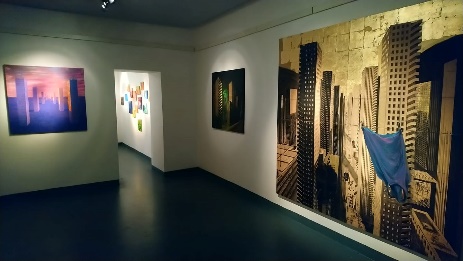 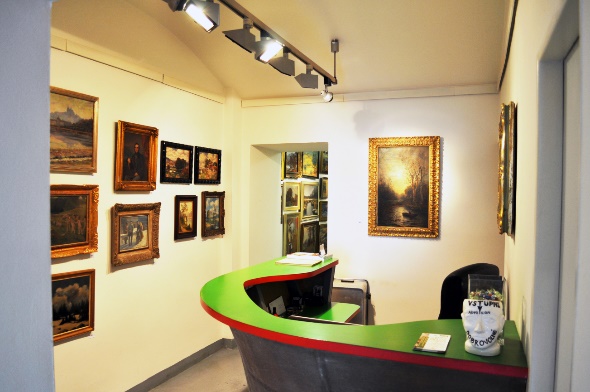 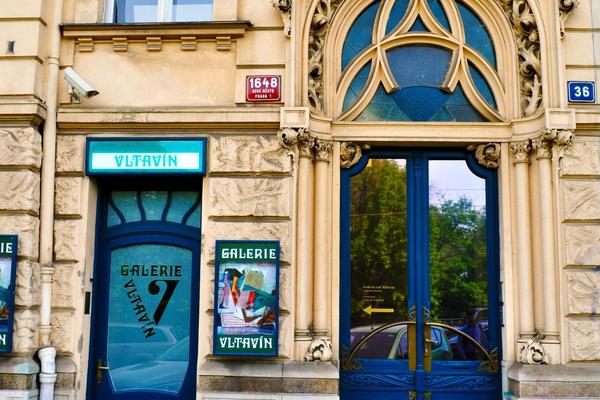 Náplň práce:zajištění plynulého chodu Galerie (příprava účetních podkladů, příprava smluv, administrace)spolupráce na přípravách výstav a aukcíkomunikace s klienty a umělcimanipulace s uměleckými dílyPožadujeme:VŠ, VOŠ, v oblasti výtvarného umění výhodouorientace v malbě 19. a 20. století s přesahem do současného uměníkomunikační schopnostiaktivní a zodpovědný přístup k práciznalost práce na PC (MS office, sociální sítě)komunikativní znalost AJNabízíme:práce na HPPinspirativní a kreativní prostředípráce v centru Prahy v mladém, dynamickém kolektivu5 týdnů dovolené, zdravotní volnonástup červenec/srpen 2022Životopisy a krátké motivační dopisy posílejte na info@galerie-vltavin.cz 